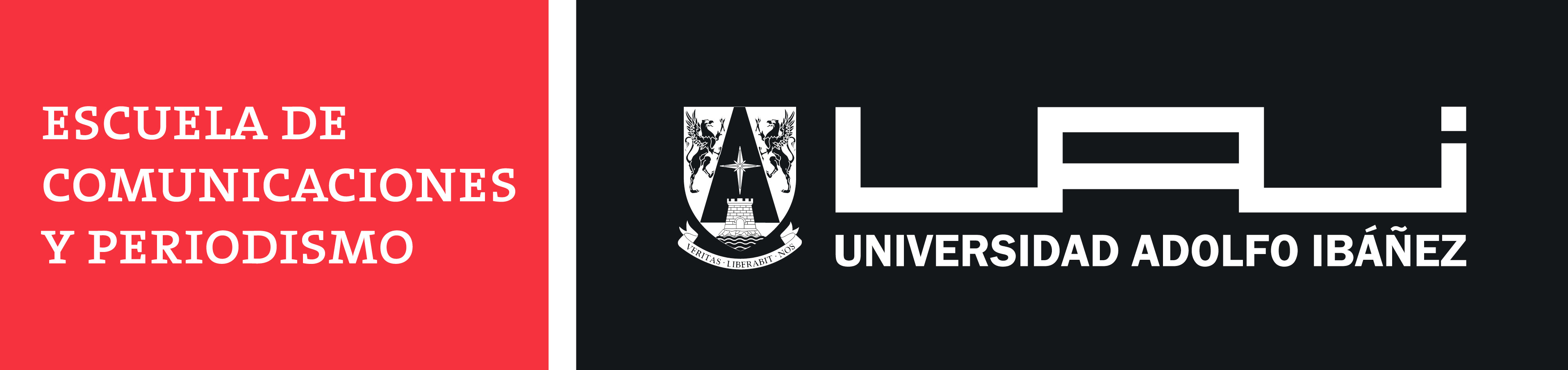 FORMULARIOCONCURSO ACADÉMICO 2023ANTECEDENTES PERSONALESANTECEDENTES ACADÉMICOS GENERALESEXPERIENCIA PROFESIONAL (si requiere escribir más, favor agregar filas)*Para labores académicas, indicar jerarquización.**Se sugiere resaltar aquella experiencia, labores y características descritas como mínimas o deseables en las Bases del Concurso, en el Perfil de Cargo. Excluir docencia y gestión académica, que se describen en el punto siguiente.ACTIVIDAD DOCENTE 4.1 Cursos (completar información relativa a su actividad docente que considere relevante) *Profesor hora, adjunto, planta, etc.**Se valorará entregar evaluación docente recibida debidamente acreditada. Especificar escala/metodología.Otras actividades de gestión 4.2.1 Gestión docente: otras actividades docentes relevantes (gestión académica, innovación curricular, proceso de acreditación, publicaciones con fines docentes, creación de programas, etc.). En el caso que no se tenga esta experiencia, señalar explícitamente en la tabla4.2.2 Gestión en general: en el caso que se presenten, identificar otras experiencias en gestión, sea en educación superior u otra organización, en que involucre gestión de proyectos, innovación o conducción de equipos. En el caso que no se tenga esta experiencia, señalar explícitamente en la tabla4.3 Tesis/memoriaCompletar información de participación como guía de tesis o trabajos finales de grado, pudiendo agregar filas en caso de ser necesario. En el caso que no se tenga esta experiencia, señalar explícitamente en la tablaINVESTIGACIÓN ACADÉMICA (En el caso que no se tenga esta experiencia, señalar explícitamente en las tablas respectivas)Proyectos/concursos/participación en centrosCompletar información de proyectos de investigación en curso y concursos adjudicados -nacionales e internacionales-, pudiendo agregar filas en caso de ser necesario, y links y/o adjuntos para especificar información pertinente. * Explicitar si fue adjudicación individual o en grupo, nombrando otros investigadores.Publicaciones Completar información de publicaciones realizadas en revistas indexadas con revisión de pares, o capítulos de libros de editoriales prestigiosas, pudiendo agregar filas en caso de ser necesario, links y/o adjuntos para especificar información pertinente o publicaciones.Conferencias/congresos/seminarios relevantes a nivel internacionalIntegración de redes académicas o grupos de trabajos (que no hayan sido nombrado antes), a nivel nacional o internacional (agregar filas si es necesario) VINCULO CON EL MEDIO Y DIVULGACIÓN (En el caso que no se tenga esta experiencia, señalar explícitamente en las tablas respectivas)6.1 Actividades: Completar información de actividades relevantes de vínculo con el medio y divulgación, realizadas a nivel nacional, regional y/o internacional, pudiendo agregar filas en caso de ser necesario. En este campo, se pueden agregar consultorías de impacto, proyectos adjudicados de fondos nacionales o internacionales relevantes, estudios y/o investigaciones aplicadas relevantes, ponencias en conferencias y seminarios, publicaciones (p.ej.: libros, capítulos de libros), o presencia en medios como columnistas u otro, sin fines académicos. En el caso que no se tenga esta experiencia, señalar explícitamente en la Tabla; si estas actividades ya fueron nombradas antes, explicitar en qué tabla6.2 Redes y otrosIntegración de redes profesionales o de incidencia, formales, comisiones, consejos, grupos de trabajos formales, a nivel nacional o internacional (agregar filas si es necesario)6.3 Reconocimiento, distinciones o becasOTROSAcreditación de manejos de idiomas (que no sea el idioma de origen)Apellido paternoApellido paternoApellido maternoNombre(s)Nombre(s)Nombre(s)Nombre(s)RUT o PasaporteRUT o PasaporteRUT o PasaporteFecha de nacimientoFecha de nacimientoFecha de nacimientoFecha de nacimientoNacionalidadIndicar si posee residencia en Chile (marque con una X)              Indicar si posee residencia en Chile (marque con una X)              Indicar si posee residencia en Chile (marque con una X)              SíNoLengua maternaLengua maternaLengua maternaPaís y ciudad de residencia (en caso de no ser Chile)País y ciudad de residencia (en caso de no ser Chile)País y ciudad de residencia (en caso de no ser Chile)Dirección particular (calle, numeración, comuna)Dirección particular (calle, numeración, comuna)Dirección particular (calle, numeración, comuna)CiudadCiudadRegiónRegiónCorreo electrónicoCorreo electrónicoCorreo electrónicoTeléfono fijoTeléfono fijoTeléfono móvilTeléfono móvilEstudios de pregradoUniversidad que otorgó el Título o Grado, y el país de la mismaAño de inicio- término de estudiosAño de obtención del Título o GradoEstudios de postgradoUniversidad que otorgó el Grado, y el paísAño de inicio de estudiosAño de obtención del GradoInstitución en la que obtuvo el último Grado académico, y fechaInstitución en la que obtuvo el último Grado académico, y fechaNombre de la(s) tesis de título de los grados académicosNombre de la(s) tesis de título de los grados académicosCargo*InstituciónDesdeHastaTipo de contrato  Breve descripción de las labores o proyectos fundamentales a cargo CursoNivel (pregrado, postgrado)InstituciónFacultad / Escuela / ProgramaAñoNombre del cursoTipo de contrato* Evaluación docente*1234NTipo de actividadBreve descripción InstituciónFacultad/Escuela/ProgramaAño1234NTipo de labor/iniciativaBreve descripción Organización12Tipo de trabajoRol de participaciónNombre alumno(s)Título del trabajoAño1234Tipo de proyectoNombre del proyectoMonto del proyectoAdjudicatarios*Fecha de términoComentarios1234Tipo de publicaciónTítulo de publicaciónAutores (todos, principal en negrita)Fecha de publicaciónEditorial/RevistaComentarios (índice de impacto, en el caso que lo tuviere)1234Tipo Nombre del congreso/conferenciaRol en el congreso/conferencia Fecha LugarComentarios1234Tipo de red e integrantesNombre InstituciónRelevancia Extensión (años) 12Tipo de actividadNombre de la actividad/Rol en la actividadAñoLugar/entidadComentarios1234Tipo de Red e integrantesNombre InstituciónRelevancia Extensión (años) 12Tipo de reconocimientoEntidad que lo otorgaFecha 12Dominio (escrito, oral o hablado)Nivel y dominio Acreditación (sea certificado o estudios o estadías prolongadas en el extranjero)Relevancia Extensión (años) 12